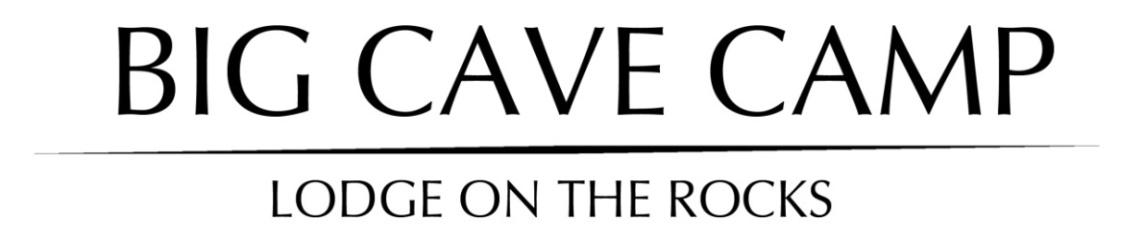 Terms & ConditionsPayment policy:Once reservations are confirmed in writing, full payment is due 30 days prior to arrival. Reservations:All reservations must be received in writing via e-mail. Once a booking confirmation has been sent back in writing, it is considered to be confirmed and cancellation terms and conditions apply. Full payment is due 30 days prior to arrival. Any special dietary requirements are to be sent to our reservations department at least 30 days prior to arrival date. Failure to do so might mean that we are not able to fulfil the requests. •	All bookings are held as provisional until we receive confirmation in writing. •	Bookings due to travel within 3 months of the booking date, will be held on a provisional basis for 2 weeks. Should we not receive written confirmation within 2 weeks of booking, you will be contacted to either confirm or release the booking. •	Bookings due to travel more than 3 months from booking date will be held on a provisional basis for a month. •	Should we not receive written confirmation within 1 month of booking, you will be contacted to either confirm or release the booking. •	If another booking is received; you will be informed in writing to secure your reservation with a written confirmation within 5 working days. Failure to revert back to us within the 5 working days will result in an automatic cancellation of the entire reservation. Cancellation policy:No. of days prior to arrival                      Applicable cancellation fee  60- 40                                                   30% of the total value of reservation.  39 – 31                                                 50% of total value of reservation.  30 or less                                             100% of total value of reservation.Group reservations:A group booking is classified as any booking of 6 or more guests per night. Cancellation policy for Groups:                                                                                                                                                              No. of days prior to arrival                     Applicable policy / cancellation fee  90- 76                                                   20% of total value of reservation.  75 – 61                                                 30% of total value of reservation.  60 -31                                                   50% of total value of reservation.  30 or less                                             100% of total value of reservation.Please Note:•	All accommodation rates quoted are subject to change without prior notice. However, rates quoted for confirmed bookings will be honoured. •	Visa fees & Park fees, where applicable, are not included. •	Visa and Master card facilities availablereservations@bigcavematopos.com       www.bigcavematopos.com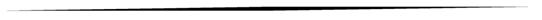 Tel: + 27 87 073 56052019 INTERNATIONAL RACK RATES2019 INTERNATIONAL RACK RATES2019 INTERNATIONAL RACK RATES2019 INTERNATIONAL RACK RATES2019 INTERNATIONAL RACK RATES1 January – 31 December 20191 January – 31 December 20191 January – 31 December 20191 January – 31 December 20191 January – 31 December 2019Per person per night sharingIncluding VatRACKRACKRACKRACKACCOMMODATION: Bed & BreakfastDinner, Bed & Breakfast$140.00$168.00$140.00$168.00$140.00$168.00Full Board (includes 3 meals a day)$190.00$190.00$190.00All Inclusive $320.00$320.00$320.00(Includes all meals, local drinks & activities / excludes Park Fees, imported drinks, transfers)Single Supplement $ 40$ 40$ 40Children under 12 Less 50%Less 50%Less 50%Camping$15$15$15Green Season Special (8th Jan 2019 – 24th  March 2019)Bed & BreakfastDinner, Bed & Breakfast$105$130$105$130$105$130Full Board (includes 3 meals a day)$145$145$145ACTIVITIES (Per Person Rate / Subject to change)Drive the Big Cave property (1 hour)$20$20$20Guided Walk on the Big Cave property (1.5 hours)$10$10$10Matopos Tour / Game drive: Option 1: Historical tour & rock art,$55 excluding Park fees each$55 excluding Park fees each$55 excluding Park fees eachRhodes Grave Option 2:  Visit to local villageOption 3: Rhino Tracking & game drive$10 pp national park fees including accompanying ranger$10 pp national park fees including accompanying ranger$10 pp national park fees including accompanying rangerSpecialist Tours ( birding, cultural)Price on requestPrice on requestPrice on requestNational Park Fees (per day)$15$15$15Rhodes Grave Fees$10$10$10* Park fees subject to changeTRANSFERS: * Prices subject to changePer Person, minimum 2 quoted paxPer Person, minimum 2 quoted paxPer Person, minimum 2 quoted paxPer Person, minimum 2 quoted paxBulawayo Airport - Big Cave Camp$50$50$50Bulawayo Central - Big Cave Camp$40$40$40Big Cave - Hwange Main Camp$500 per vehicle$500 per vehicle$500 per vehicleMeals BreakfastLunchDinner$15$15$25$15$15$25